List of Figures;Figure 1. Sample figure. Figure 2. Page layout and format.Figure 1. Sample figure.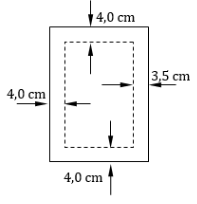 Figure 2. Page layout and format.